Selection of CMIP6 GCM with Projection of Climate over the Amu Darya River BasinObaidullah Salehie 1,2, Mohammed Magdy Hamed 3, Tarmizi bin Ismail 1, Tze Huey Tam4, Shamsuddin Shahid 1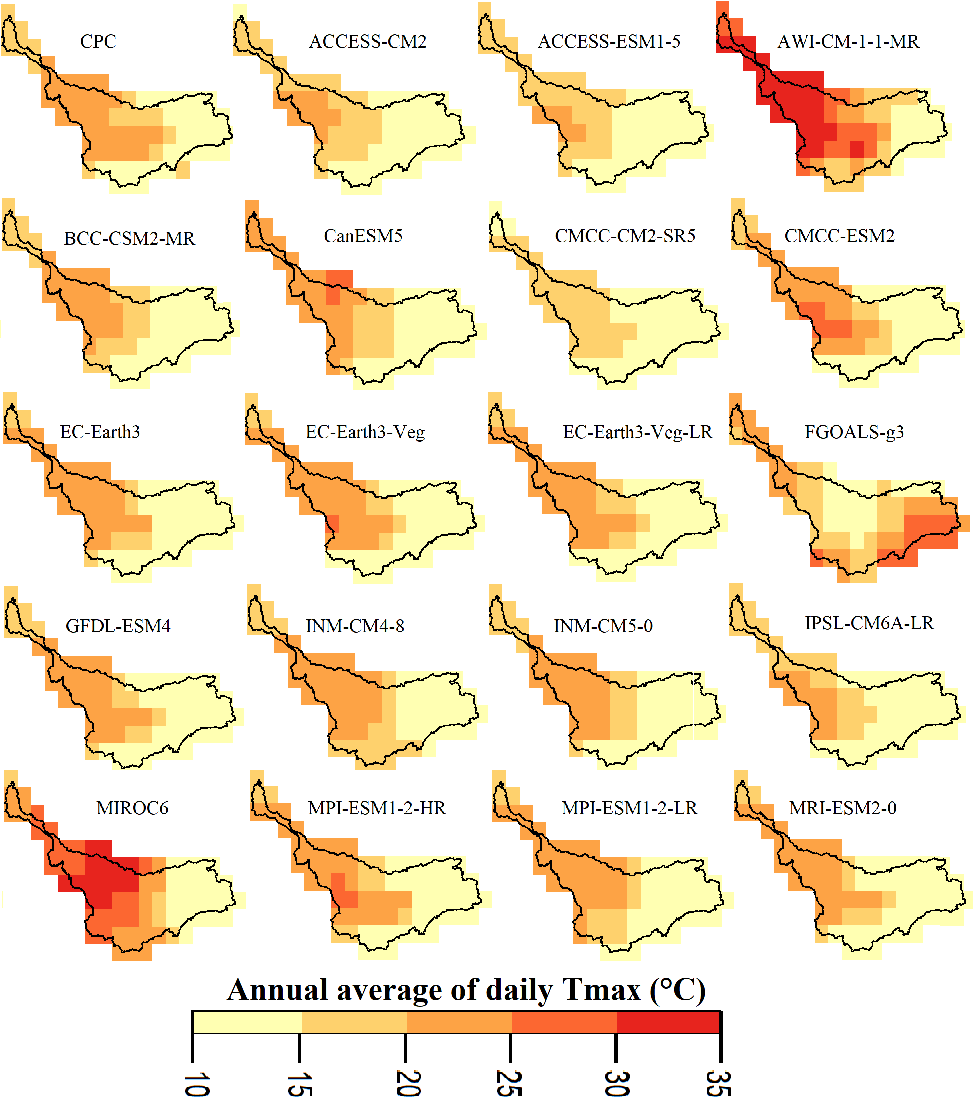 Figure S-1. Annual average of daily maximum temperature estimated by GCMs and CPC for the period of 1979-2014.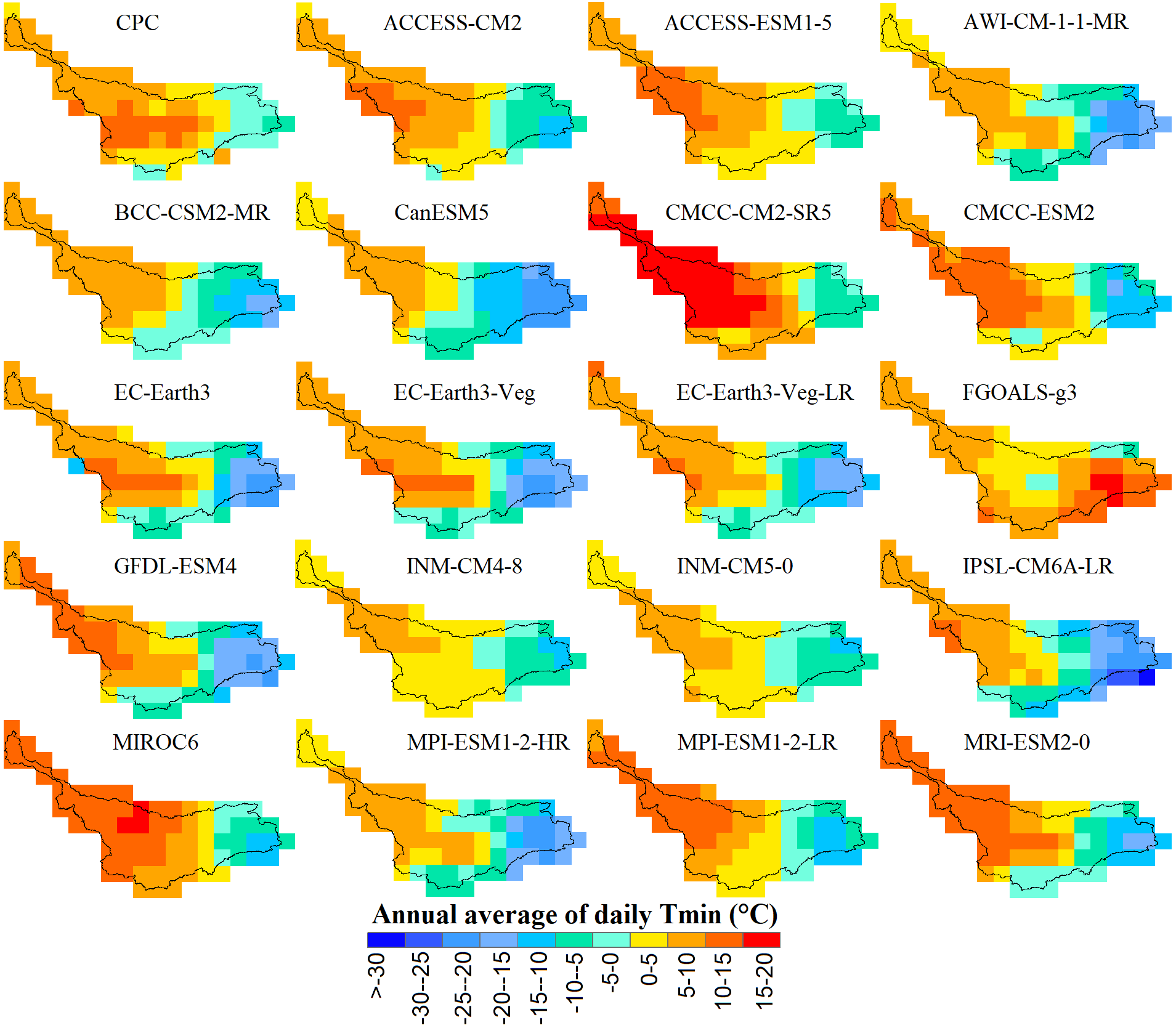 Figure S-2. Annual average of daily minimum temperature estimated by GCMs and CPC for the period of 1979-2014.Table S-1 General circulation models (GCMs) used in this study.NoModel nameInstitutionCountryResolution1ACCESS-CM2Australian Community Climate and Earth System Simulator coupled modelAustralia1.2°×1.8°2ACCESS-ESM1-5Australian Community Climate and Earth System Simulator (ACCESS) and Earth System Model (ESM)Australia1.2°×1.8°3AWI-CM-1-1-MRAlfred Wegener Institute Climate ModelGermany0.9°×0.9°4BCC-CSM2-MRBeijing Climate Center climate system model version 2China1.1°×1.1°5CanESM5Canadian Earth System Model version 5Canada2.8°×2.8°6CMCC-CM2-SR5Euro-Mediterranean Centre on Climate Change coupled climate model (standard configuration)Europe1°×1°7CMCC-ESM2Fondazione Euro-Mediterranean Center on Climate ChangeItaly0.9°×0.9°8EC-Earth3EC-Earth consortiumEurope0.7°×0.7°9EC-Earth3-VegEC-Earth consortiumEurope0.7°×0.7°10EC-Earth3-Veg-LREC-Earth consortiumEurope0.7°×0.7°11FGOALS-g3Chinese Academy of Sciences-Flexible Global Ocean-Atmosphere-Land System Model Grid-Point Version 3China2.3°×2.0°12GFDL-ESM4Geophysical Fluid Dynamics LaboratoryUSA1.0°×1.3°13INM-CM4-8Institute for Numerical MathematicsRussia1.5°×2.0°14INM-CM5-0Institute for Numerical MathematicsRussia1.5°×2.0°15IPSL-CM6A-LRInstitute Pierre-Simon LaplaceFrance1.3°×2.5°16MIROC6Model for Interdisciplinary Research on Climate Version 6Japan1.4°×1.4°17MPI-ESM1-2-HRMax Planck Institute Earth System ModelGermany0.94°×0.94°18MPI-ESM1-2-LRMax Planck Institute Earth System ModelGermany1.875°×1.86°19MRI-ESM2-0Meteorological Research Institute Earth System Model Version 2.0Japan1.125°×1.125°